Mariana Berenguer no Casar 2015Com 14 anos de experiência, o CASAR é um dos eventos mais sofisticado de Noivas do Brasil e o de maior prestígio do mercado de casamentos.O CASAR SP aconteceu no Shopping JK Iguatemi em Maio de 2015, reunindo os melhores fornecedores do segmento de luxo e o público de alto padrão. Esse ano o destaque do evento foi o desfile da marca Trinitá, com a participação da designer de joias Mariana Berenguer, revelando as novas tendências da moda festa e noivas em grande estilo.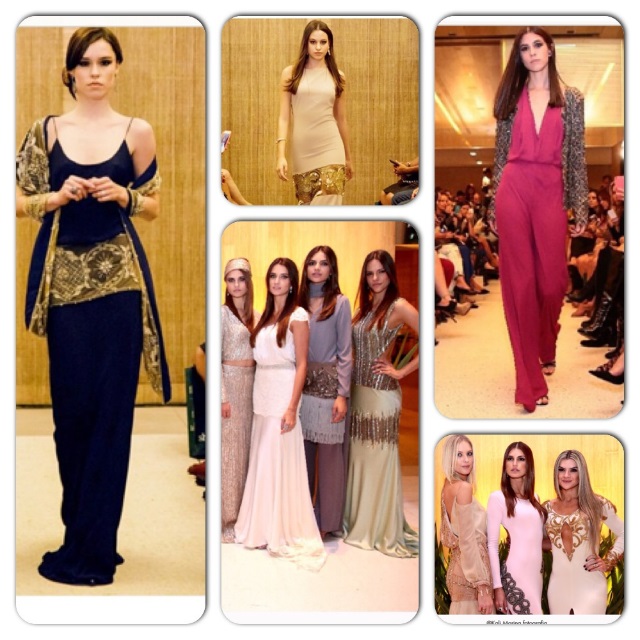 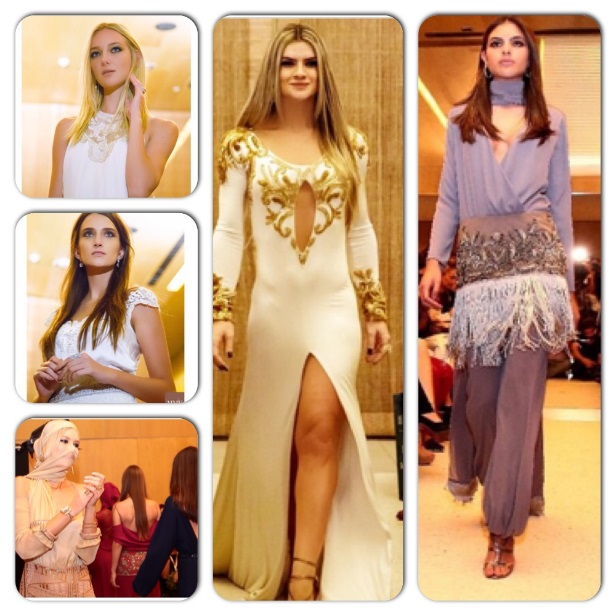 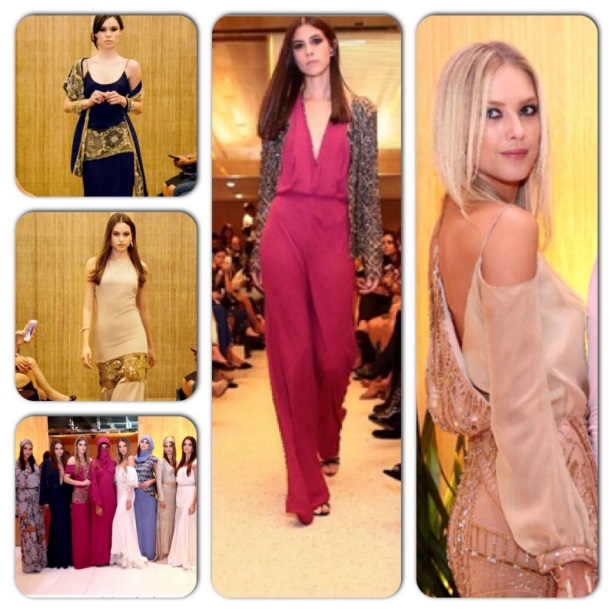 